FRAPPY’s Chapter 13DO BOTH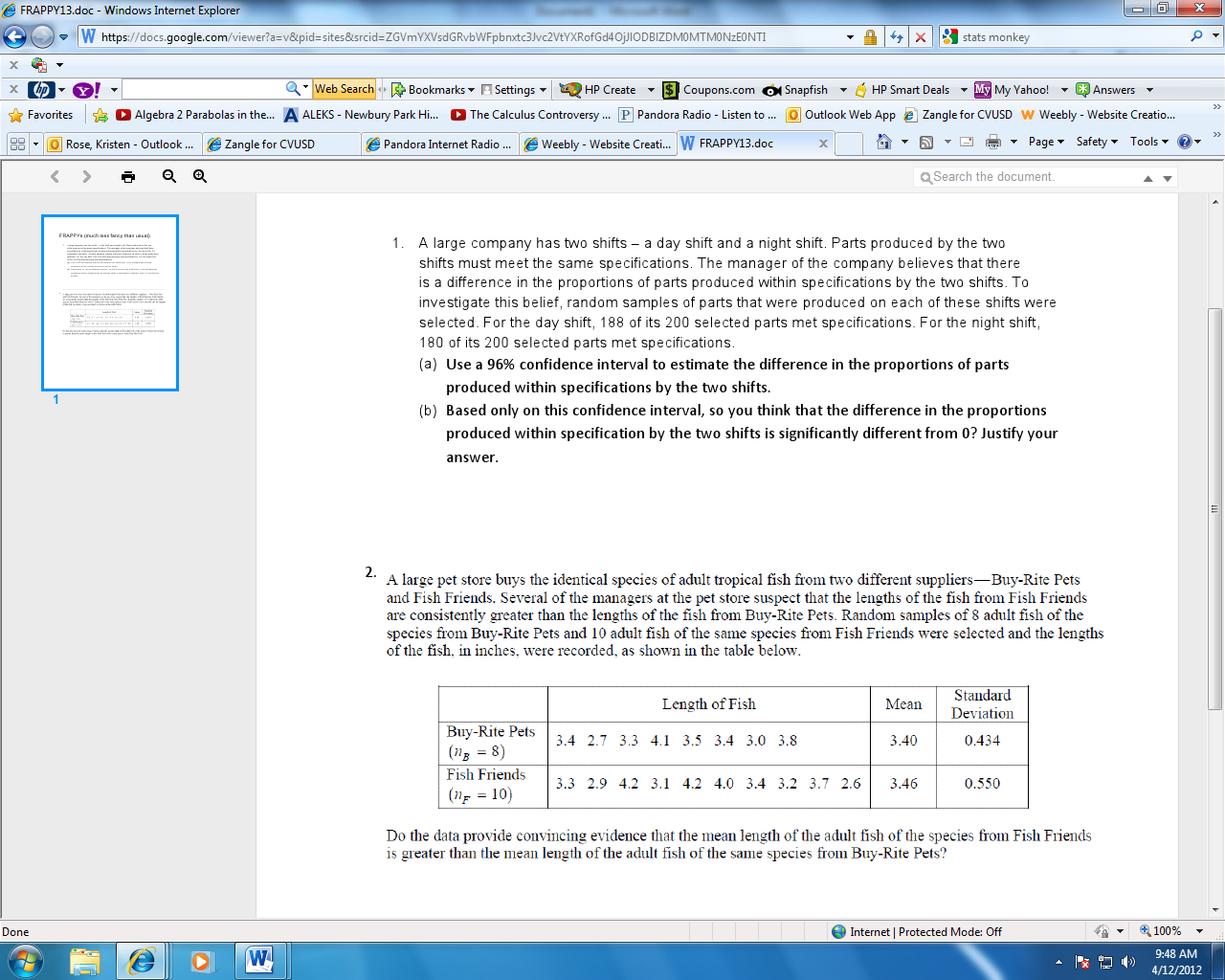 